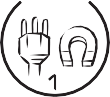 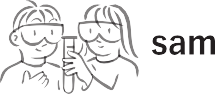 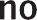 Protokollblatt von:		Klasse:   	Meine Vermutungen:Meine Beobachtungen:Meine Fragen: